       КАРАР                                                ПОСТАНОВЛЕНИЕ25 июнь 2013 й                                                    № 28                                           25 июня 2013 гТатыр-Узэк ауылы                                                                                                   с.Татыр-УзякОб утверждении Программы «Пожарная безопасность на территории сельского поселения Татыр-Узякский сельсовет муниципального района Хайбуллинский район Республики Башкортостан на 2013-2016 годы»В соответствии с Федеральным законом от 21.12.1994 года № 69 - ФЗ «О пожарной безопасности», Федеральным законом от 6.10.2003 года № 131-ФЗ «Об общих принципах организации местного самоуправления в РФ» Администрация сельского поселения Татыр-Узякский сельсовет муниципального района Хайбуллинский район Республики Башкортостан постановляет:1. Утвердить Программу «Пожарная безопасность на территории сельского поселения Татыр-Узякский сельсовет муниципального района Хайбуллинский район Республики Башкортостан на 2013-2016 годы» (Приложение № 1).2. Обнародовать данное постановление на информационном стенде Администрации сельского поселения Татыр-Узякский сельсовет муниципального района Хайбуллинский район Республики Башкортостан.Глава сельского поселенияТатыр-Узякский сельсоветмуниципального районаХайбуллинский районРеспублики Башкортостан                                                                                          В.М.ДемидовПриложение № 1к постановлению Администрации сельского поселения Татыр-Узякский сельсовет муниципального района Хайбуллинский район Республики Башкортостан от 25.06.2013 г. № 28 1. Паспорт программы 2. Характеристика проблемы и обоснование необходимости её решения программными методами.Обеспечение необходимого уровня пожарной безопасности и минимизация потерь вследствие пожаров являются важными факторами устойчивого социально-экономического развития сельского поселения.Исходя из опыта тушения пожаров, статистических данных о них, степени защищенности от пожаров  зданий и домов, а также осведомленности населения об элементарных требованиях пожарной безопасности предполагается организация и проведение программных мероприятий, направленных на предупреждение пожаров.Одним из методов предотвращения материального ущерба и гибели людей в результате пожаров является программа «Пожарная безопасность на территории сельского поселения Татыр-Узякский сельсовет муниципального района Хайбуллинский район Республики Башкортостан на 2013 - 2016 годы» (далее Программа). 3.  Цели и задачи программыЦелью Программы является укрепление системы обеспечения пожарной безопасности, обеспечение оперативного реагирования на угрозы возникновения пожаров, уменьшение гибели, травматизма людей и размера материальных потерь от пожаров.В рамках Программы должны быть решены основные задачи:  защита жизни и здоровья граждан; организация обучения мерам пожарной безопасности и пропаганда пожарно-технических знаний; обеспечение надлежащего состояния источников противопожарного водоснабжения; обеспечение беспрепятственного проезда пожарной техники к месту пожара; социальное и экономическое стимулирование участия граждан и организаций в добровольной пожарной охране, в  т.ч. участие в борьбе с пожарами.4.   Механизм реализации и управления программойЗаказчик программы обеспечивает ее реализацию посредством применения оптимальных методов управления процессом реализации Программы исходя из ее содержания, с участием заинтересованных лиц, независимо от форм собственности. 5. Ожидаемые результаты от реализации программных мероприятийВ ходе реализации Программы в сельском поселении Татыр-Узякский сельсовет муниципального района Хайбуллинский район Республики Башкортостан предусматривается создание организационно-управленческих, финансовых и материально-технических условий, способствующих предотвращению дальнейшего ухудшения пожарной безопасности жилых домов, объектов экономики, улучшению экономической обстановки на территории сельского поселения Татыр-Узякский сельсовет муниципального района Хайбуллинский район Республики Башкортостан. Под конкретными количественными и качественными оценками социальных, экологических и экономических результатов реализации Программы понимаются :- снижение рисков пожаров и смягчения возможных их последствий;- повышение безопасности населения и защищенности от угроз пожаров;- выполнение требований пожарной безопасности, предписаний отдела надзорной  деятельности по Хайбуллинскому району;- создание эффективной системы пожарной безопасности;- повышение культуры и уровня знаний населения при обеспечении требуемого уровня пожарной безопасности людей.6. Организация управления за реализацией Программы и контроль за ходом ее выполненияУправление процессом реализации Программы осуществляется заказчиком Программы.Контроль за ходом выполнения Программы осуществляют:- Глава сельского поселения Татыр-Узякский сельсовет муниципального района Хайбуллинский район Республики Башкортостан;- иные государственные органы в соответствии с их компетенцией, определенной законодательством.По итогам реализации Программы управляющий делами администрации сельского поселения Татыр-Узякский сельсовет муниципального района Хайбуллинский район Республики Башкортостан представляет обобщенную информацию о ходе реализации мероприятий Программы Главе сельского поселения Татыр-Узякский сельсовет муниципального района Хайбуллинский район Республики Башкортостан.ПЕРЕЧЕНЬмероприятий Программы, сроки реализации и объемы финансирования на 2013-2016 годыБашкортостан Республикаhы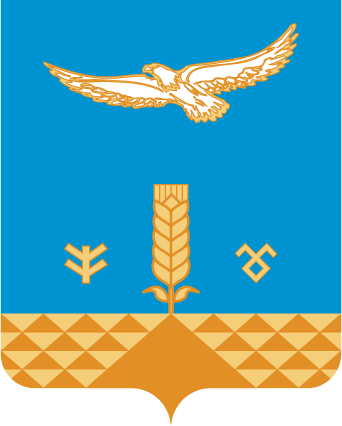 Администрация сельскогоХәйбулла районы муниципаль районының Татыр-Узэк ауыл советы ауыл биләмәһе хакимитепоселения Татыр-Узякский сельсовет     муниципального района        Хайбуллинский район Республики БашкортостанНаименование программыПожарная безопасность на территории сельского поселения Татыр-Узякский сельсовет муниципального района Хайбуллинский район Республики Башкортостан на 2013 - 2016 годыОснование для разработкиФедеральный закон от 21.12.1994 года № 69 - ФЗ «О пожарной безопасности»  Федеральный закон от 6.10.2003 года № 131 - ФЗ «Об общих принципах организации местного самоуправления в РФ»Заказчик ПрограммыАдминистрация сельского поселения Татыр-Узякский сельсовет муниципального района Хайбуллинский район Республики БашкортостанРазработчик ПрограммыАдминистрация сельского поселения Татыр-Узякский сельсовет муниципального района Хайбуллинский район Республики БашкортостанЦель и задачи Программы	Цель: создание и обеспечение необходимых условий для повышения пожарной безопасности населенных пунктов, защищенности граждан, организаций от пожаров, предупреждения и смягчения их последствий, а также повышение степени готовности всех сил и средств для тушения пожаров.Задачи: защита жизни и здоровья граждан, обеспечения надлежащего состояния источников противопожарного водоснабжения, обеспечение беспрепятственного проезда пожарной техники к месту пожара, организация обучения мерам пожарной безопасности и пропаганда пожарно-технических знаний, социальное и экономическое стимулирование участия граждан и организаций в добровольной пожарной охране, в т.ч. участия в борьбе с пожарами.Срок реализацииМероприятия Программы будут осуществляться в период с 2013 по 2016 г.г.ИсполнителиАдминистрация сельского поселения Татыр-Узякский сельсовет муниципального района Хайбуллинский район Республики Башкортостан, учреждения, организации, население СПОбъем финансирования из местного бюджетаОбщий объем средств, направленных на реализацию программных  мероприятий, составляет 40 000 руб. из бюджета сельского поселения Татыр-Узякский сельсовет муниципального района Хайбуллинский район Республики Башкортостан, в том числе:2013 г. – 10 000 руб., 2014 г. – 10 000 руб., 2015 г. – 10 000 руб., 2016 г. – 10 000 руб.Объемы финансирования программы подлежат ежегодной корректировки с учетом возможностей местного бюджета.Ожидаемые конечные результаты реализации программы	·  поступательное снижение общего количества пожаров и гибели людей;  ·  ликвидация пожаров в короткие сроки без наступления тяжких последствий; ·  снижение числа травмированных и пострадавших людей на пожарах в результате правильных действий при обнаружении пожаров и эвакуации; ·  повышение уровня пожарной безопасности и обеспечение оптимального реагирования на угрозы возникновения пожаров со стороны населения; ·  снижение размеров общего материального ущерба, нанесенного пожарами; ·  участие общественности в профилактических мероприятиях по предупреждению пожаров и гибели людей.Контроль за исполнением программыУправление и  контроль за исполнением целевой программы осуществляет  Глава сельского поселения Татыр-Узякский сельсовет муниципального района Хайбуллинский район Республики Башкортостан№ п/пМероприятияИсточники финансированияСроки исполненияВсего (тыс. руб)Объем финансирования по годам, тыс.руб.Объем финансирования по годам, тыс.руб.Объем финансирования по годам, тыс.руб.Объем финансирования по годам, тыс.руб.Ответственный исполнитель№ п/пМероприятияИсточники финансированияСроки исполненияВсего (тыс. руб)2013201420152016Ответственный исполнитель1Закупка первичных средств пожаротушения (огнетушители и пожарный инвентарь) оборудование пожарных щитов, проверка и перезарядка огнетушителей в муниципальных учреждениях сельского поселенияИз средств бюджета сельского поселения Татыр-Узякский сельсовет20137,57,5---Внештатный инспектор пожарной безопасности СП Татыр-Узякский сельсовет 2Оборудование естественных и искусственных водоисточников (реки, пруды) площадками с твердым покрытием размером не менее 12х12 м, а также подъездных путей к ним для установки пожарных автомобилей и забора воды в любое время годаИз средств бюджета сельского поселения Татыр-Узякский сельсовет2013-20167,5---7,5Внештатный инспектор пожарной безопасности СП Татыр-Узякский сельсовет 3Оказание поддержки в обеспечении добровольных пожарных дружин первичными средствами пожаротушения, специальной и боевой одеждойСредства из внебюджетных источников2013-2016Внештатный инспектор пожарной безопасности СП Татыр-Узякский сельсовет 4Выполнение мер по ликвидации на придомовых территориях несанкционированных стоянок автотранспорта, временных строений, заграждений, препятствующих проезду и установке пожарной и специальной техники, вырубке насаждений в непосредственной близости от зданий и в проездах, а также ведущих к источникам наружного противопожарного водоснабжения.Из средств бюджета сельского поселения Татыр-Узякский сельсовет2013-20161--1-Внештатный инспектор пожарной безопасности СП Татыр-Узякский сельсовет 5Информационное сопровождение, противопожарная пропаганда и обучение населения сельского поселения Татыр-Узякский сельсовет мерам пожарной безопасности:- изготовление информационных стендов, баннеров, их размещение на территории сельского поселения Татыр-Узякский сельсовет и систематическое обновление;- изготовление  методических материалов, плакатов, памяток на противопожарную тематику.Из средств бюджета сельского поселения Татыр-Узякский сельсовет2013-20161--1-Внештатный инспектор пожарной безопасности СП Татыр-Узякский сельсовет 6Замена пожарных гидрантовИз средств бюджета сельского поселения Татыр-Узякский сельсовет2013-20167,5-7,5--Внештатный инспектор пожарной безопасности СП Татыр-Узякский сельсовет 7Организация опашки населенных пунктовИз средств бюджета сельского поселения Татыр-Узякский сельсовет2013-2016102,52,52,52,5Внештатный инспектор пожарной безопасности СП Татыр-Узякский сельсовет 8Изготовление и установка указателей к источникам пожарного водоснабженияИз средств бюджета сельского поселения Татыр-Узякский сельсовет20130,50,5Внештатный инспектор пожарной безопасности СП Татыр-Узякский сельсовет 9Информирование населения о пожарах на стенде Администрации сельского поселения2013-2016Внештатный инспектор пожарной безопасности СП Татыр-Узякский сельсовет 10Оснащение населенных пунктов пожарными мотопомпамиСредства из внебюджетных источников2013-2016Внештатный инспектор пожарной безопасности СП Татыр-Узякский сельсовет 11Другие мероприятия, требующие материальных затратИз средств бюджета сельского поселения Татыр-Узякский сельсовет2013-201655Внештатный инспектор пожарной безопасности СП Татыр-Узякский сельсовет 